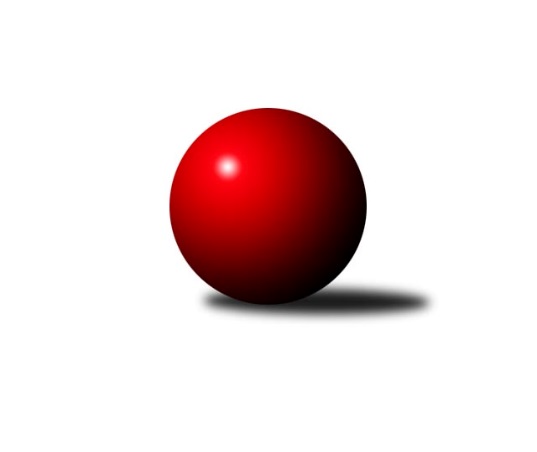 Č.22Ročník 2023/2024	20.5.2024 Jihomoravská divize 2023/2024Statistika 22. kolaTabulka družstev:		družstvo	záp	výh	rem	proh	skore	sety	průměr	body	plné	dorážka	chyby	1.	TJ Lokomotiva Valtice 	22	14	1	7	102.5 : 73.5 	(280.0 : 248.0)	3259	29	2212	1047	42.2	2.	SK Podlužan Prušánky B	22	13	2	7	103.0 : 73.0 	(266.0 : 262.0)	3278	28	2221	1058	36.4	3.	KK Vyškov C	22	12	2	8	95.0 : 81.0 	(270.5 : 257.5)	3261	26	2200	1061	42.4	4.	KK Orel Ivančice	22	13	0	9	95.0 : 81.0 	(267.5 : 260.5)	3263	26	2196	1066	37.2	5.	TJ Sokol Brno IV	20	11	2	7	82.5 : 77.5 	(247.0 : 233.0)	3315	24	2218	1097	33.1	6.	KC Zlín B	22	11	2	9	88.0 : 88.0 	(265.0 : 263.0)	3244	24	2199	1045	38.6	7.	TJ Gumárny Zubří	21	9	5	7	97.0 : 71.0 	(267.5 : 236.5)	3249	23	2198	1051	36.9	8.	SK Kuželky Dubňany	22	10	1	11	91.5 : 84.5 	(279.0 : 249.0)	3253	21	2196	1058	37.1	9.	TJ Sokol Mistřín B	22	10	1	11	82.0 : 94.0 	(261.0 : 267.0)	3199	21	2172	1027	38.6	10.	TJ Sokol Šanov B	22	9	2	11	81.0 : 95.0 	(253.5 : 274.5)	3231	20	2187	1044	39	11.	TJ Jiskra Otrokovice	21	7	5	9	81.0 : 87.0 	(251.0 : 253.0)	3220	19	2192	1027	42.2	12.	KK Slovan Rosice B	22	6	4	12	78.0 : 98.0 	(250.0 : 278.0)	3214	16	2187	1027	47.2	13.	KK Kroměříž	21	6	1	14	63.0 : 105.0 	(238.0 : 266.0)	3222	13	2195	1027	44.1	14.	TJ Sokol Husovice C	21	5	2	14	68.5 : 99.5 	(228.0 : 276.0)	3182	12	2178	1004	45.1Tabulka doma:		družstvo	záp	výh	rem	proh	skore	sety	průměr	body	maximum	minimum	1.	TJ Lokomotiva Valtice 	11	10	1	0	63.5 : 24.5 	(157.0 : 107.0)	3189	21	3267	3129	2.	SK Podlužan Prušánky B	11	8	1	2	60.0 : 28.0 	(143.5 : 120.5)	3436	17	3521	3326	3.	SK Kuželky Dubňany	11	8	0	3	57.0 : 31.0 	(156.5 : 107.5)	3310	16	3417	3196	4.	KK Orel Ivančice	11	8	0	3	53.0 : 35.0 	(139.0 : 125.0)	3186	16	3277	3107	5.	TJ Sokol Mistřín B	11	7	1	3	54.0 : 34.0 	(142.0 : 122.0)	3282	15	3386	3111	6.	KC Zlín B	11	7	1	3	53.0 : 35.0 	(146.5 : 117.5)	3300	15	3342	3228	7.	TJ Gumárny Zubří	11	5	4	2	53.5 : 34.5 	(150.5 : 113.5)	3241	14	3405	3140	8.	TJ Sokol Šanov B	11	6	0	5	42.5 : 45.5 	(133.5 : 130.5)	3241	12	3366	3078	9.	TJ Jiskra Otrokovice	11	4	3	4	48.0 : 40.0 	(135.5 : 128.5)	3227	11	3370	3115	10.	KK Vyškov C	11	5	1	5	45.0 : 43.0 	(130.5 : 133.5)	3279	11	3388	3106	11.	TJ Sokol Husovice C	11	5	0	6	45.0 : 43.0 	(129.0 : 135.0)	3221	10	3307	3126	12.	TJ Sokol Brno IV	9	4	1	4	35.5 : 36.5 	(108.5 : 107.5)	3268	9	3367	3168	13.	KK Slovan Rosice B	11	4	1	6	41.0 : 47.0 	(128.5 : 135.5)	3328	9	3375	3208	14.	KK Kroměříž	10	3	1	6	31.0 : 49.0 	(114.0 : 126.0)	3206	7	3267	3117Tabulka venku:		družstvo	záp	výh	rem	proh	skore	sety	průměr	body	maximum	minimum	1.	KK Vyškov C	11	7	1	3	50.0 : 38.0 	(140.0 : 124.0)	3260	15	3357	3083	2.	TJ Sokol Brno IV	11	7	1	3	47.0 : 41.0 	(138.5 : 125.5)	3308	15	3442	3157	3.	SK Podlužan Prušánky B	11	5	1	5	43.0 : 45.0 	(122.5 : 141.5)	3263	11	3463	3078	4.	KK Orel Ivančice	11	5	0	6	42.0 : 46.0 	(128.5 : 135.5)	3270	10	3343	3145	5.	TJ Gumárny Zubří	10	4	1	5	43.5 : 36.5 	(117.0 : 123.0)	3249	9	3474	3122	6.	KC Zlín B	11	4	1	6	35.0 : 53.0 	(118.5 : 145.5)	3239	9	3418	3023	7.	TJ Jiskra Otrokovice	10	3	2	5	33.0 : 47.0 	(115.5 : 124.5)	3219	8	3326	3061	8.	TJ Lokomotiva Valtice 	11	4	0	7	39.0 : 49.0 	(123.0 : 141.0)	3266	8	3443	3124	9.	TJ Sokol Šanov B	11	3	2	6	38.5 : 49.5 	(120.0 : 144.0)	3230	8	3418	3130	10.	KK Slovan Rosice B	11	2	3	6	37.0 : 51.0 	(121.5 : 142.5)	3204	7	3369	3045	11.	KK Kroměříž	11	3	0	8	32.0 : 56.0 	(124.0 : 140.0)	3223	6	3314	3056	12.	TJ Sokol Mistřín B	11	3	0	8	28.0 : 60.0 	(119.0 : 145.0)	3191	6	3430	2858	13.	SK Kuželky Dubňany	11	2	1	8	34.5 : 53.5 	(122.5 : 141.5)	3248	5	3395	3073	14.	TJ Sokol Husovice C	10	0	2	8	23.5 : 56.5 	(99.0 : 141.0)	3178	2	3268	3083Tabulka podzimní části:		družstvo	záp	výh	rem	proh	skore	sety	průměr	body	doma	venku	1.	TJ Lokomotiva Valtice 	14	10	0	4	67.0 : 45.0 	(177.0 : 159.0)	3270	20 	7 	0 	0 	3 	0 	4	2.	TJ Sokol Mistřín B	14	8	1	5	59.0 : 53.0 	(176.0 : 160.0)	3213	17 	5 	1 	1 	3 	0 	4	3.	TJ Sokol Brno IV	14	8	1	5	56.5 : 55.5 	(171.5 : 164.5)	3310	17 	4 	0 	3 	4 	1 	2	4.	KK Vyškov C	14	8	0	6	62.0 : 50.0 	(177.0 : 159.0)	3249	16 	3 	0 	4 	5 	0 	2	5.	KK Orel Ivančice	14	8	0	6	59.0 : 53.0 	(171.0 : 165.0)	3248	16 	5 	0 	2 	3 	0 	4	6.	SK Podlužan Prušánky B	14	7	1	6	61.0 : 51.0 	(162.0 : 174.0)	3240	15 	5 	1 	1 	2 	0 	5	7.	TJ Jiskra Otrokovice	14	6	3	5	55.0 : 57.0 	(168.5 : 167.5)	3236	15 	3 	2 	1 	3 	1 	4	8.	TJ Gumárny Zubří	14	6	2	6	64.0 : 48.0 	(180.5 : 155.5)	3246	14 	3 	2 	2 	3 	0 	4	9.	SK Kuželky Dubňany	14	7	0	7	58.0 : 54.0 	(173.0 : 163.0)	3252	14 	5 	0 	2 	2 	0 	5	10.	TJ Sokol Šanov B	14	6	1	7	53.0 : 59.0 	(163.0 : 173.0)	3243	13 	4 	0 	3 	2 	1 	4	11.	KC Zlín B	14	5	1	8	49.0 : 63.0 	(155.0 : 181.0)	3231	11 	4 	0 	3 	1 	1 	5	12.	KK Slovan Rosice B	14	4	2	8	50.0 : 62.0 	(162.5 : 173.5)	3216	10 	3 	0 	4 	1 	2 	4	13.	TJ Sokol Husovice C	14	4	1	9	50.5 : 61.5 	(158.0 : 178.0)	3187	9 	4 	0 	3 	0 	1 	6	14.	KK Kroměříž	14	4	1	9	40.0 : 72.0 	(157.0 : 179.0)	3236	9 	3 	1 	4 	1 	0 	5Tabulka jarní části:		družstvo	záp	výh	rem	proh	skore	sety	průměr	body	doma	venku	1.	SK Podlužan Prušánky B	8	6	1	1	42.0 : 22.0 	(104.0 : 88.0)	3350	13 	3 	0 	1 	3 	1 	0 	2.	KC Zlín B	8	6	1	1	39.0 : 25.0 	(110.0 : 82.0)	3274	13 	3 	1 	0 	3 	0 	1 	3.	KK Orel Ivančice	8	5	0	3	36.0 : 28.0 	(96.5 : 95.5)	3279	10 	3 	0 	1 	2 	0 	2 	4.	KK Vyškov C	8	4	2	2	33.0 : 31.0 	(93.5 : 98.5)	3291	10 	2 	1 	1 	2 	1 	1 	5.	TJ Gumárny Zubří	7	3	3	1	33.0 : 23.0 	(87.0 : 81.0)	3253	9 	2 	2 	0 	1 	1 	1 	6.	TJ Lokomotiva Valtice 	8	4	1	3	35.5 : 28.5 	(103.0 : 89.0)	3229	9 	3 	1 	0 	1 	0 	3 	7.	TJ Sokol Brno IV	6	3	1	2	26.0 : 22.0 	(75.5 : 68.5)	3310	7 	0 	1 	1 	3 	0 	1 	8.	SK Kuželky Dubňany	8	3	1	4	33.5 : 30.5 	(106.0 : 86.0)	3267	7 	3 	0 	1 	0 	1 	3 	9.	TJ Sokol Šanov B	8	3	1	4	28.0 : 36.0 	(90.5 : 101.5)	3211	7 	2 	0 	2 	1 	1 	2 	10.	KK Slovan Rosice B	8	2	2	4	28.0 : 36.0 	(87.5 : 104.5)	3235	6 	1 	1 	2 	1 	1 	2 	11.	TJ Jiskra Otrokovice	7	1	2	4	26.0 : 30.0 	(82.5 : 85.5)	3170	4 	1 	1 	3 	0 	1 	1 	12.	KK Kroměříž	7	2	0	5	23.0 : 33.0 	(81.0 : 87.0)	3211	4 	0 	0 	2 	2 	0 	3 	13.	TJ Sokol Mistřín B	8	2	0	6	23.0 : 41.0 	(85.0 : 107.0)	3193	4 	2 	0 	2 	0 	0 	4 	14.	TJ Sokol Husovice C	7	1	1	5	18.0 : 38.0 	(70.0 : 98.0)	3181	3 	1 	0 	3 	0 	1 	2 Zisk bodů pro družstvo:		jméno hráče	družstvo	body	zápasy	v %	dílčí body	sety	v %	1.	Martin Bublák 	KK Orel Ivančice 	21	/	22	(95%)	69.5	/	88	(79%)	2.	Ludmila Satinská 	TJ Gumárny Zubří 	18	/	21	(86%)	55.5	/	84	(66%)	3.	Michael Divílek ml.	TJ Jiskra Otrokovice 	17	/	20	(85%)	58	/	80	(73%)	4.	Aleš Procházka 	TJ Sokol Šanov B 	16	/	21	(76%)	56	/	84	(67%)	5.	Petr Streubel 	KK Slovan Rosice B 	15	/	18	(83%)	50.5	/	72	(70%)	6.	Dušan Ryba 	TJ Sokol Mistřín B 	15	/	20	(75%)	50	/	80	(63%)	7.	Antonín Kratochvíla 	SK Kuželky Dubňany  	14	/	17	(82%)	50	/	68	(74%)	8.	Pavel Kubálek 	KC Zlín B 	14	/	18	(78%)	43.5	/	72	(60%)	9.	Roman Mlynarik 	TJ Lokomotiva Valtice   	14	/	20	(70%)	54.5	/	80	(68%)	10.	Daniel Mach 	KK Kroměříž 	14	/	21	(67%)	54.5	/	84	(65%)	11.	Jan Svoboda 	KK Orel Ivančice 	14	/	21	(67%)	50	/	84	(60%)	12.	Barbora Pekárková ml.	TJ Jiskra Otrokovice 	13	/	18	(72%)	41	/	72	(57%)	13.	Radim Máca 	TJ Sokol Brno IV 	13	/	19	(68%)	44	/	76	(58%)	14.	Šárka Palková 	KK Slovan Rosice B 	13	/	20	(65%)	46	/	80	(58%)	15.	Vít Svoboda 	SK Kuželky Dubňany  	13	/	20	(65%)	45.5	/	80	(57%)	16.	Robert Herůfek 	TJ Lokomotiva Valtice   	12.5	/	16	(78%)	44.5	/	64	(70%)	17.	Štěpánka Vytisková 	SK Podlužan Prušánky B 	12	/	17	(71%)	39	/	68	(57%)	18.	Marek Rozsíval 	TJ Sokol Brno IV 	12	/	18	(67%)	46	/	72	(64%)	19.	Josef Toman 	SK Podlužan Prušánky B 	12	/	19	(63%)	41	/	76	(54%)	20.	Martina Zimáková 	KC Zlín B 	12	/	20	(60%)	47	/	80	(59%)	21.	Jaroslav Polášek 	TJ Sokol Mistřín B 	12	/	20	(60%)	44.5	/	80	(56%)	22.	Marek Dostál 	SK Kuželky Dubňany  	11.5	/	18	(64%)	42.5	/	72	(59%)	23.	Michaela Varmužová 	TJ Sokol Mistřín B 	11	/	13	(85%)	38.5	/	52	(74%)	24.	Radek Horák 	TJ Sokol Mistřín B 	11	/	18	(61%)	40	/	72	(56%)	25.	Marta Volfová 	TJ Lokomotiva Valtice   	11	/	18	(61%)	34.5	/	72	(48%)	26.	Aleš Zálešák 	SK Podlužan Prušánky B 	11	/	19	(58%)	43.5	/	76	(57%)	27.	Jakub Toman 	SK Podlužan Prušánky B 	11	/	19	(58%)	40.5	/	76	(53%)	28.	Vojtěch Šmarda 	KK Orel Ivančice 	11	/	19	(58%)	38	/	76	(50%)	29.	Martin Štěpánek 	TJ Gumárny Zubří 	11	/	20	(55%)	47.5	/	80	(59%)	30.	Jiří Tesař 	KK Kroměříž 	11	/	21	(52%)	47.5	/	84	(57%)	31.	František Herůfek ml.	TJ Lokomotiva Valtice   	11	/	22	(50%)	45	/	88	(51%)	32.	Michal Klvaňa 	KK Slovan Rosice B 	11	/	22	(50%)	45	/	88	(51%)	33.	Ivana Blechová 	TJ Sokol Šanov B 	11	/	22	(50%)	42.5	/	88	(48%)	34.	Jiří Zemek 	KK Orel Ivančice 	10	/	16	(63%)	41.5	/	64	(65%)	35.	Michal Tušl 	SK Podlužan Prušánky B 	10	/	17	(59%)	33.5	/	68	(49%)	36.	Jiří Gach 	TJ Jiskra Otrokovice 	10	/	18	(56%)	42.5	/	72	(59%)	37.	Josef Vařák 	TJ Lokomotiva Valtice   	10	/	18	(56%)	38.5	/	72	(53%)	38.	Jiří Satinský 	TJ Gumárny Zubří 	10	/	18	(56%)	37	/	72	(51%)	39.	Jana Kurialová 	KK Vyškov C 	10	/	19	(53%)	42.5	/	76	(56%)	40.	Roman Janás 	SK Kuželky Dubňany  	10	/	19	(53%)	38.5	/	76	(51%)	41.	Sára Zálešáková 	SK Podlužan Prušánky B 	10	/	20	(50%)	42	/	80	(53%)	42.	Petr Trusina 	TJ Sokol Brno IV 	9	/	15	(60%)	30	/	60	(50%)	43.	Petr Polepil 	KC Zlín B 	9	/	16	(56%)	37	/	64	(58%)	44.	Ota Adámek 	TJ Gumárny Zubří 	9	/	16	(56%)	32.5	/	64	(51%)	45.	Zdeněk Drlík 	TJ Jiskra Otrokovice 	9	/	16	(56%)	31.5	/	64	(49%)	46.	Břetislav Láník 	KK Vyškov C 	9	/	20	(45%)	36.5	/	80	(46%)	47.	Lucie Šťastná 	TJ Gumárny Zubří 	8.5	/	11	(77%)	24	/	44	(55%)	48.	Milan Svačina 	KK Vyškov C 	8	/	12	(67%)	30.5	/	48	(64%)	49.	Tomáš Peřina 	TJ Sokol Husovice C 	8	/	12	(67%)	28.5	/	48	(59%)	50.	Lukáš Chadim 	TJ Sokol Brno IV 	8	/	19	(42%)	38.5	/	76	(51%)	51.	Miroslav Macháček 	TJ Gumárny Zubří 	7.5	/	12	(63%)	28.5	/	48	(59%)	52.	Miroslav Vítek 	TJ Sokol Brno IV 	7.5	/	17	(44%)	36	/	68	(53%)	53.	Igor Sedlák 	TJ Sokol Husovice C 	7.5	/	18	(42%)	28.5	/	72	(40%)	54.	Robert Mondřík 	KK Vyškov C 	7	/	14	(50%)	31.5	/	56	(56%)	55.	Roman Krůza 	TJ Lokomotiva Valtice   	7	/	14	(50%)	27.5	/	56	(49%)	56.	Petr Chovanec 	TJ Sokol Husovice C 	7	/	15	(47%)	27.5	/	60	(46%)	57.	Miroslav Ptáček 	KK Slovan Rosice B 	7	/	15	(47%)	26.5	/	60	(44%)	58.	Pavel Husar 	TJ Sokol Brno IV 	7	/	16	(44%)	33.5	/	64	(52%)	59.	Lukáš Lehocký 	TJ Sokol Husovice C 	7	/	16	(44%)	27.5	/	64	(43%)	60.	Luděk Svozil 	TJ Sokol Mistřín B 	7	/	17	(41%)	33.5	/	68	(49%)	61.	Marian Bureš 	TJ Sokol Šanov B 	7	/	17	(41%)	27.5	/	68	(40%)	62.	Petr Boček 	KK Kroměříž 	7	/	20	(35%)	38	/	80	(48%)	63.	Radek Ingr 	KK Kroměříž 	7	/	21	(33%)	39	/	84	(46%)	64.	Kamil Bednář 	KK Vyškov C 	6	/	7	(86%)	18	/	28	(64%)	65.	Vladimír Crhonek 	KK Vyškov C 	6	/	11	(55%)	22	/	44	(50%)	66.	Miloslav Krejčí 	KK Vyškov C 	6	/	11	(55%)	20	/	44	(45%)	67.	Zdeněk Bachňák 	KC Zlín B 	6	/	12	(50%)	22.5	/	48	(47%)	68.	Radim Kozumplík 	TJ Sokol Husovice C 	6	/	12	(50%)	22	/	48	(46%)	69.	Jaroslav Zahrádka 	KK Vyškov C 	6	/	14	(43%)	25	/	56	(45%)	70.	Pavel Petrů 	TJ Sokol Šanov B 	6	/	15	(40%)	24.5	/	60	(41%)	71.	Petr Jonášek 	TJ Jiskra Otrokovice 	6	/	19	(32%)	28	/	76	(37%)	72.	Jaroslav Pavlík 	KK Kroměříž 	6	/	21	(29%)	33.5	/	84	(40%)	73.	Tomáš Procházka 	KK Vyškov C 	5	/	7	(71%)	18.5	/	28	(66%)	74.	Jiří Rauschgold 	TJ Sokol Husovice C 	5	/	8	(63%)	18	/	32	(56%)	75.	Zdeněk Šeděnka 	KC Zlín B 	5	/	9	(56%)	18.5	/	36	(51%)	76.	Josef Černý 	SK Kuželky Dubňany  	5	/	10	(50%)	24	/	40	(60%)	77.	Zbyněk Škoda 	TJ Lokomotiva Valtice   	5	/	11	(45%)	21	/	44	(48%)	78.	Kristýna Klištincová 	KK Slovan Rosice B 	5	/	16	(31%)	27	/	64	(42%)	79.	Petr Bakaj 	TJ Sokol Šanov B 	5	/	17	(29%)	32.5	/	68	(48%)	80.	Kristýna Blechová 	TJ Sokol Šanov B 	4.5	/	18	(25%)	26	/	72	(36%)	81.	Marek Škrabal 	TJ Sokol Husovice C 	4	/	6	(67%)	12.5	/	24	(52%)	82.	Marián Pačiska 	KK Slovan Rosice B 	4	/	8	(50%)	16	/	32	(50%)	83.	Radek Vetyška 	TJ Gumárny Zubří 	4	/	10	(40%)	16	/	40	(40%)	84.	Alžběta Harcová 	SK Kuželky Dubňany  	4	/	11	(36%)	23.5	/	44	(53%)	85.	Pavel Jurásek 	TJ Jiskra Otrokovice 	4	/	13	(31%)	22	/	52	(42%)	86.	Tomáš Stodůlka 	TJ Gumárny Zubří 	4	/	13	(31%)	20	/	52	(38%)	87.	Radoslav Rozsíval 	TJ Sokol Brno IV 	4	/	13	(31%)	16	/	52	(31%)	88.	Zdeněk Jurkovič 	SK Kuželky Dubňany  	4	/	14	(29%)	22	/	56	(39%)	89.	Michal Teraz 	SK Podlužan Prušánky B 	4	/	15	(27%)	17	/	60	(28%)	90.	Tomáš Matlach 	KC Zlín B 	4	/	17	(24%)	25.5	/	68	(38%)	91.	Jaromír Klika 	KK Orel Ivančice 	4	/	21	(19%)	28.5	/	84	(34%)	92.	Petr Bakaj ml.	TJ Sokol Šanov B 	3.5	/	6	(58%)	13	/	24	(54%)	93.	Radim Abrahám 	KC Zlín B 	3	/	3	(100%)	9	/	12	(75%)	94.	Václav Kratochvíla 	SK Kuželky Dubňany  	3	/	3	(100%)	7.5	/	12	(63%)	95.	Markéta Hrdličková 	KK Slovan Rosice B 	3	/	3	(100%)	6.5	/	12	(54%)	96.	Filip Vrzala 	KC Zlín B 	3	/	4	(75%)	7.5	/	16	(47%)	97.	Jaroslav Trochta 	KC Zlín B 	3	/	5	(60%)	11.5	/	20	(58%)	98.	Petr Kesjár 	TJ Sokol Šanov B 	3	/	5	(60%)	11	/	20	(55%)	99.	Martin Maša 	KK Orel Ivančice 	3	/	5	(60%)	7	/	20	(35%)	100.	Stanislav Herka 	SK Kuželky Dubňany  	3	/	9	(33%)	11	/	36	(31%)	101.	Lenka Haboňová 	KK Kroměříž 	3	/	11	(27%)	19	/	44	(43%)	102.	Adam Eliáš 	KK Orel Ivančice 	3	/	11	(27%)	14.5	/	44	(33%)	103.	Miroslav Polášek 	KC Zlín B 	3	/	12	(25%)	20	/	48	(42%)	104.	Drahomír Urc 	TJ Sokol Mistřín B 	3	/	12	(25%)	19	/	48	(40%)	105.	Tereza Divílková 	TJ Jiskra Otrokovice 	2	/	2	(100%)	7	/	8	(88%)	106.	Pavel Struhař 	KC Zlín B 	2	/	2	(100%)	5.5	/	8	(69%)	107.	Martin Gabrhel 	TJ Sokol Husovice C 	2	/	2	(100%)	5	/	8	(63%)	108.	Vojtěch Stárek 	TJ Sokol Husovice C 	2	/	4	(50%)	5.5	/	16	(34%)	109.	Radim Herůfek 	TJ Sokol Husovice C 	2	/	6	(33%)	10	/	24	(42%)	110.	Petr Matuška 	KK Vyškov C 	2	/	7	(29%)	10.5	/	28	(38%)	111.	Karel Plaga 	KK Slovan Rosice B 	2	/	10	(20%)	12.5	/	40	(31%)	112.	Jaroslav Smrž 	KK Slovan Rosice B 	2	/	11	(18%)	12.5	/	44	(28%)	113.	Robert Pacal 	TJ Sokol Husovice C 	1	/	1	(100%)	4	/	4	(100%)	114.	Jan Herzán 	TJ Lokomotiva Valtice   	1	/	1	(100%)	3.5	/	4	(88%)	115.	Radek Janás 	KC Zlín B 	1	/	1	(100%)	3	/	4	(75%)	116.	Radek Vrška 	TJ Sokol Šanov B 	1	/	1	(100%)	3	/	4	(75%)	117.	Jaroslav Šindelář 	TJ Sokol Šanov B 	1	/	1	(100%)	2.5	/	4	(63%)	118.	Pavel Flamík 	SK Podlužan Prušánky B 	1	/	1	(100%)	2	/	4	(50%)	119.	Roman Rychtárik 	KK Slovan Rosice B 	1	/	1	(100%)	2	/	4	(50%)	120.	Martin Polepil 	KC Zlín B 	1	/	1	(100%)	2	/	4	(50%)	121.	Barbora Divílková st.	TJ Jiskra Otrokovice 	1	/	1	(100%)	2	/	4	(50%)	122.	Rostislav Rybárský 	SK Kuželky Dubňany  	1	/	1	(100%)	2	/	4	(50%)	123.	Ondřej Peterka 	KK Orel Ivančice 	1	/	2	(50%)	4	/	8	(50%)	124.	Jan Veselovský 	TJ Sokol Husovice C 	1	/	3	(33%)	7	/	12	(58%)	125.	Petr Kuběna 	KK Kroměříž 	1	/	6	(17%)	4	/	24	(17%)	126.	Milan Peťovský 	TJ Sokol Mistřín B 	1	/	7	(14%)	11	/	28	(39%)	127.	Adam Pavel Špaček 	TJ Sokol Mistřín B 	1	/	10	(10%)	10.5	/	40	(26%)	128.	Michael Divílek st.	TJ Jiskra Otrokovice 	1	/	14	(7%)	15	/	56	(27%)	129.	Monika Maláková 	KK Vyškov C 	0	/	1	(0%)	2	/	4	(50%)	130.	Petr Khol 	TJ Sokol Mistřín B 	0	/	1	(0%)	2	/	4	(50%)	131.	Petr Blecha 	TJ Sokol Šanov B 	0	/	1	(0%)	1	/	4	(25%)	132.	Tomáš Goldschmied 	SK Kuželky Dubňany  	0	/	1	(0%)	1	/	4	(25%)	133.	Petr Bařina 	TJ Sokol Mistřín B 	0	/	1	(0%)	1	/	4	(25%)	134.	Petr Vrzalík 	KC Zlín B 	0	/	1	(0%)	1	/	4	(25%)	135.	Martin Sedlák 	TJ Sokol Husovice C 	0	/	1	(0%)	1	/	4	(25%)	136.	Václav Luža 	TJ Sokol Mistřín B 	0	/	1	(0%)	1	/	4	(25%)	137.	Oldřiška Varmužová 	TJ Sokol Šanov B 	0	/	1	(0%)	1	/	4	(25%)	138.	Kateřina Ondrouchová 	TJ Jiskra Otrokovice 	0	/	1	(0%)	1	/	4	(25%)	139.	Nela Vrbíková 	TJ Jiskra Otrokovice 	0	/	1	(0%)	1	/	4	(25%)	140.	Zdeněk Kratochvíla 	SK Kuželky Dubňany  	0	/	1	(0%)	1	/	4	(25%)	141.	Patrik Jurásek 	SK Kuželky Dubňany  	0	/	1	(0%)	0.5	/	4	(13%)	142.	Ivan Januška 	TJ Sokol Šanov B 	0	/	1	(0%)	0	/	4	(0%)	143.	Filip Mlčoch 	KC Zlín B 	0	/	1	(0%)	0	/	4	(0%)	144.	Stanislav Poledňák 	KK Kroměříž 	0	/	1	(0%)	0	/	4	(0%)	145.	Magda Winterová 	KK Slovan Rosice B 	0	/	2	(0%)	2.5	/	8	(31%)	146.	Pavel Martinek 	TJ Sokol Šanov B 	0	/	2	(0%)	2	/	8	(25%)	147.	Jan Donneberger 	KK Vyškov C 	0	/	3	(0%)	3.5	/	12	(29%)	148.	Martin Novotný 	KK Kroměříž 	0	/	3	(0%)	2.5	/	12	(21%)	149.	František Zemek 	KK Orel Ivančice 	0	/	3	(0%)	0	/	12	(0%)	150.	Luboš Staněk 	KK Orel Ivančice 	0	/	8	(0%)	8.5	/	32	(27%)Průměry na kuželnách:		kuželna	průměr	plné	dorážka	chyby	výkon na hráče	1.	Prušánky, 1-4	3410	2286	1123	38.0	(568.4)	2.	KK Slovan Rosice, 1-4	3337	2262	1074	43.0	(556.2)	3.	KC Zlín, 1-4	3286	2218	1067	36.7	(547.7)	4.	KK Vyškov, 1-4	3279	2219	1059	41.7	(546.6)	5.	TJ Sokol Mistřín, 1-4	3271	2209	1062	35.6	(545.3)	6.	Dubňany, 1-4	3267	2209	1058	40.0	(544.7)	7.	TJ Sokol Brno IV, 1-4	3243	2198	1045	37.3	(540.6)	8.	Šanov, 1-4	3241	2201	1039	40.6	(540.2)	9.	KK Kroměříž, 1-4	3226	2202	1024	42.9	(537.8)	10.	Otrokovice, 1-4	3223	2181	1042	40.7	(537.3)	11.	TJ Valašské Meziříčí, 1-4	3207	2180	1027	40.0	(534.7)	12.	KK Orel Ivančice, 1-4	3168	2150	1017	40.6	(528.1)	13.	TJ Lokomotiva Valtice, 1-4	3138	2139	999	44.9	(523.1)Nejlepší výkony na kuželnách:Prušánky, 1-4SK Podlužan Prušánky B	3521	14. kolo	Dušan Ryba 	TJ Sokol Mistřín B	631	20. koloTJ Gumárny Zubří	3474	18. kolo	Sára Zálešáková 	SK Podlužan Prušánky B	622	16. koloSK Podlužan Prušánky B	3471	4. kolo	Štěpánka Vytisková 	SK Podlužan Prušánky B	621	18. koloSK Podlužan Prušánky B	3469	6. kolo	Martin Bublák 	KK Orel Ivančice	619	16. koloSK Podlužan Prušánky B	3458	20. kolo	Miroslav Macháček 	TJ Gumárny Zubří	619	18. koloSK Podlužan Prušánky B	3455	16. kolo	Jaroslav Trochta 	KC Zlín B	619	14. koloSK Podlužan Prušánky B	3450	21. kolo	Jaroslav Polášek 	TJ Sokol Mistřín B	617	20. koloSK Podlužan Prušánky B	3441	12. kolo	Jan Svoboda 	KK Orel Ivančice	615	16. koloTJ Sokol Mistřín B	3430	20. kolo	Josef Toman 	SK Podlužan Prušánky B	613	14. koloSK Podlužan Prušánky B	3422	1. kolo	Michal Tušl 	SK Podlužan Prušánky B	608	8. koloKK Slovan Rosice, 1-4SK Podlužan Prušánky B	3463	22. kolo	Petr Streubel 	KK Slovan Rosice B	620	4. koloTJ Lokomotiva Valtice  	3443	14. kolo	Šárka Palková 	KK Slovan Rosice B	614	20. koloTJ Sokol Brno IV	3426	20. kolo	Šárka Palková 	KK Slovan Rosice B	614	14. koloTJ Sokol Mistřín B	3395	9. kolo	Robert Herůfek 	TJ Lokomotiva Valtice  	611	14. koloSK Kuželky Dubňany 	3376	18. kolo	Petr Streubel 	KK Slovan Rosice B	611	12. koloKK Slovan Rosice B	3375	9. kolo	Petr Streubel 	KK Slovan Rosice B	610	6. koloKK Slovan Rosice B	3374	6. kolo	Martin Bublák 	KK Orel Ivančice	609	1. koloKK Slovan Rosice B	3360	10. kolo	Petr Streubel 	KK Slovan Rosice B	607	16. koloKK Slovan Rosice B	3357	22. kolo	Petr Streubel 	KK Slovan Rosice B	604	9. koloKK Slovan Rosice B	3345	18. kolo	Jakub Toman 	SK Podlužan Prušánky B	599	22. koloKC Zlín, 1-4TJ Sokol Brno IV	3409	13. kolo	Alžběta Harcová 	SK Kuželky Dubňany 	607	11. koloSK Kuželky Dubňany 	3395	11. kolo	Martin Maša 	KK Orel Ivančice	605	22. koloKC Zlín B	3342	13. kolo	Milan Svačina 	KK Vyškov C	603	7. koloKK Vyškov C	3331	7. kolo	Pavel Kubálek 	KC Zlín B	602	22. koloKC Zlín B	3323	9. kolo	Pavel Kubálek 	KC Zlín B	595	3. koloKC Zlín B	3320	2. kolo	Marek Rozsíval 	TJ Sokol Brno IV	595	13. koloKC Zlín B	3316	3. kolo	Daniel Mach 	KK Kroměříž	586	9. koloKC Zlín B	3314	22. kolo	Miloslav Krejčí 	KK Vyškov C	584	7. koloKC Zlín B	3313	15. kolo	Lukáš Chadim 	TJ Sokol Brno IV	582	13. koloKC Zlín B	3298	19. kolo	Martina Zimáková 	KC Zlín B	581	19. koloKK Vyškov, 1-4TJ Sokol Brno IV	3393	1. kolo	Marta Volfová 	TJ Lokomotiva Valtice  	628	18. koloKK Vyškov C	3388	20. kolo	Marek Rozsíval 	TJ Sokol Brno IV	619	1. koloTJ Sokol Mistřín B	3348	6. kolo	Michael Divílek ml.	TJ Jiskra Otrokovice	605	13. koloKC Zlín B	3336	20. kolo	Radim Máca 	TJ Sokol Brno IV	605	1. koloSK Podlužan Prušánky B	3334	9. kolo	Jiří Gach 	TJ Jiskra Otrokovice	602	13. koloTJ Jiskra Otrokovice	3326	13. kolo	Petr Streubel 	KK Slovan Rosice B	601	11. koloKK Vyškov C	3326	4. kolo	Dušan Ryba 	TJ Sokol Mistřín B	597	6. koloKK Vyškov C	3319	14. kolo	Sára Zálešáková 	SK Podlužan Prušánky B	592	9. koloKK Vyškov C	3319	1. kolo	Tomáš Procházka 	KK Vyškov C	588	20. koloKK Vyškov C	3311	11. kolo	Břetislav Láník 	KK Vyškov C	587	4. koloTJ Sokol Mistřín, 1-4TJ Sokol Brno IV	3442	18. kolo	Pavel Husar 	TJ Sokol Brno IV	603	18. koloTJ Sokol Mistřín B	3386	4. kolo	Daniel Mach 	KK Kroměříž	602	14. koloTJ Sokol Mistřín B	3367	8. kolo	Dušan Ryba 	TJ Sokol Mistřín B	601	8. koloTJ Sokol Mistřín B	3357	21. kolo	Igor Sedlák 	TJ Sokol Husovice C	600	10. koloKK Orel Ivančice	3322	4. kolo	Marek Rozsíval 	TJ Sokol Brno IV	597	18. koloTJ Sokol Mistřín B	3299	14. kolo	Dušan Ryba 	TJ Sokol Mistřín B	595	10. koloTJ Sokol Mistřín B	3297	7. kolo	Radek Horák 	TJ Sokol Mistřín B	595	7. koloTJ Sokol Mistřín B	3287	10. kolo	Radek Horák 	TJ Sokol Mistřín B	593	4. koloTJ Gumárny Zubří	3284	1. kolo	Jaroslav Polášek 	TJ Sokol Mistřín B	593	16. koloTJ Sokol Mistřín B	3283	16. kolo	Martin Bublák 	KK Orel Ivančice	592	4. koloDubňany, 1-4SK Kuželky Dubňany 	3417	8. kolo	Antonín Kratochvíla 	SK Kuželky Dubňany 	648	21. koloSK Kuželky Dubňany 	3412	21. kolo	Vít Svoboda 	SK Kuželky Dubňany 	610	8. koloSK Kuželky Dubňany 	3355	5. kolo	Marek Škrabal 	TJ Sokol Husovice C	596	21. koloSK Kuželky Dubňany 	3348	10. kolo	Roman Janás 	SK Kuželky Dubňany 	594	15. koloSK Kuželky Dubňany 	3335	15. kolo	Aleš Procházka 	TJ Sokol Šanov B	594	7. koloSK Podlužan Prušánky B	3307	17. kolo	Vít Svoboda 	SK Kuželky Dubňany 	591	21. koloSK Kuželky Dubňany 	3289	19. kolo	Antonín Kratochvíla 	SK Kuželky Dubňany 	588	15. koloSK Kuželky Dubňany 	3286	3. kolo	Antonín Kratochvíla 	SK Kuželky Dubňany 	587	17. koloKK Vyškov C	3282	12. kolo	Aleš Zálešák 	SK Podlužan Prušánky B	587	17. koloSK Kuželky Dubňany 	3277	12. kolo	Milan Svačina 	KK Vyškov C	587	12. koloTJ Sokol Brno IV, 1-4TJ Sokol Brno IV	3417	21. kolo	Tomáš Procházka 	KK Vyškov C	619	17. koloTJ Sokol Brno IV	3369	16. kolo	Vojtěch Stárek 	TJ Sokol Husovice C	610	20. koloTJ Sokol Brno IV	3367	2. kolo	Marek Rozsíval 	TJ Sokol Brno IV	609	14. koloKK Vyškov C	3357	17. kolo	Radim Kozumplík 	TJ Sokol Husovice C	606	11. koloKK Orel Ivančice	3335	20. kolo	Aleš Procházka 	TJ Sokol Šanov B	603	15. koloTJ Sokol Brno IV	3323	7. kolo	Martin Bublák 	KK Orel Ivančice	602	14. koloSK Kuželky Dubňany 	3309	4. kolo	Petr Trusina 	TJ Sokol Brno IV	602	21. koloTJ Sokol Husovice C	3307	9. kolo	Marek Dostál 	SK Kuželky Dubňany 	601	4. koloTJ Sokol Brno IV	3305	8. kolo	Marek Rozsíval 	TJ Sokol Brno IV	600	8. koloTJ Sokol Brno IV	3291	14. kolo	Michael Divílek ml.	TJ Jiskra Otrokovice	596	21. koloŠanov, 1-4TJ Sokol Šanov B	3366	1. kolo	Aleš Procházka 	TJ Sokol Šanov B	619	18. koloKK Vyškov C	3357	3. kolo	Roman Krůza 	TJ Lokomotiva Valtice  	616	16. koloTJ Lokomotiva Valtice  	3352	16. kolo	Robert Mondřík 	KK Vyškov C	604	3. koloTJ Sokol Šanov B	3316	6. kolo	Aleš Procházka 	TJ Sokol Šanov B	603	3. koloTJ Sokol Šanov B	3280	20. kolo	Radek Vrška 	TJ Sokol Šanov B	591	1. koloTJ Sokol Šanov B	3272	11. kolo	Aleš Procházka 	TJ Sokol Šanov B	590	6. koloTJ Sokol Brno IV	3269	22. kolo	Marian Bureš 	TJ Sokol Šanov B	588	1. koloTJ Sokol Šanov B	3261	4. kolo	Aleš Procházka 	TJ Sokol Šanov B	586	11. koloTJ Gumárny Zubří	3247	9. kolo	Aleš Procházka 	TJ Sokol Šanov B	585	4. koloTJ Sokol Šanov B	3246	18. kolo	Marta Volfová 	TJ Lokomotiva Valtice  	580	16. koloKK Kroměříž, 1-4TJ Gumárny Zubří	3370	13. kolo	Roman Mlynarik 	TJ Lokomotiva Valtice  	621	7. koloKK Orel Ivančice	3295	11. kolo	Jiří Zemek 	KK Orel Ivančice	614	11. koloKK Kroměříž	3293	19. kolo	Jiří Tesař 	KK Kroměříž	601	1. koloSK Podlužan Prušánky B	3274	15. kolo	Jiří Tesař 	KK Kroměříž	589	19. koloTJ Sokol Husovice C	3269	19. kolo	Daniel Mach 	KK Kroměříž	584	21. koloKK Kroměříž	3267	21. kolo	Kristýna Blechová 	TJ Sokol Šanov B	582	2. koloKK Kroměříž	3266	2. kolo	Martin Bublák 	KK Orel Ivančice	581	11. koloKK Kroměříž	3261	7. kolo	Kristýna Klištincová 	KK Slovan Rosice B	581	5. koloKK Kroměříž	3257	13. kolo	Lucie Šťastná 	TJ Gumárny Zubří	575	13. koloKK Vyškov C	3248	8. kolo	Jaroslav Zahrádka 	KK Vyškov C	574	8. koloOtrokovice, 1-4TJ Jiskra Otrokovice	3370	4. kolo	Michael Divílek ml.	TJ Jiskra Otrokovice	605	12. koloTJ Jiskra Otrokovice	3345	11. kolo	Michael Divílek ml.	TJ Jiskra Otrokovice	602	4. koloKK Orel Ivančice	3326	18. kolo	Pavel Jurásek 	TJ Jiskra Otrokovice	597	11. koloTJ Jiskra Otrokovice	3287	6. kolo	Michael Divílek ml.	TJ Jiskra Otrokovice	593	18. koloTJ Jiskra Otrokovice	3283	12. kolo	Barbora Pekárková ml.	TJ Jiskra Otrokovice	589	22. koloTJ Sokol Šanov B	3276	12. kolo	Petr Jonášek 	TJ Jiskra Otrokovice	589	14. koloKC Zlín B	3275	16. kolo	Michael Divílek ml.	TJ Jiskra Otrokovice	586	11. koloSK Podlužan Prušánky B	3272	11. kolo	Vojtěch Šmarda 	KK Orel Ivančice	586	18. koloTJ Sokol Brno IV	3262	9. kolo	Michael Divílek ml.	TJ Jiskra Otrokovice	585	6. koloTJ Jiskra Otrokovice	3241	22. kolo	Jiří Zemek 	KK Orel Ivančice	584	18. koloTJ Valašské Meziříčí, 1-4TJ Gumárny Zubří	3405	10. kolo	Martin Bublák 	KK Orel Ivančice	621	12. koloTJ Gumárny Zubří	3334	21. kolo	Martin Štěpánek 	TJ Gumárny Zubří	600	10. koloTJ Jiskra Otrokovice	3295	7. kolo	Ludmila Satinská 	TJ Gumárny Zubří	599	21. koloTJ Gumárny Zubří	3279	14. kolo	Ludmila Satinská 	TJ Gumárny Zubří	598	10. koloTJ Gumárny Zubří	3275	7. kolo	Kamil Bednář 	KK Vyškov C	589	15. koloKK Vyškov C	3271	15. kolo	Marián Pačiska 	KK Slovan Rosice B	585	19. koloKK Orel Ivančice	3255	12. kolo	Martin Štěpánek 	TJ Gumárny Zubří	584	7. koloTJ Gumárny Zubří	3246	15. kolo	Dušan Ryba 	TJ Sokol Mistřín B	582	17. koloSK Podlužan Prušánky B	3213	2. kolo	Štěpánka Vytisková 	SK Podlužan Prušánky B	581	2. koloTJ Gumárny Zubří	3212	19. kolo	Tomáš Procházka 	KK Vyškov C	575	15. koloKK Orel Ivančice, 1-4KK Orel Ivančice	3277	5. kolo	Jiří Zemek 	KK Orel Ivančice	610	19. koloKK Orel Ivančice	3267	19. kolo	Jiří Zemek 	KK Orel Ivančice	603	2. koloTJ Sokol Brno IV	3262	3. kolo	Jiří Zemek 	KK Orel Ivančice	597	21. koloKK Orel Ivančice	3248	3. kolo	Jiří Zemek 	KK Orel Ivančice	597	5. koloKK Orel Ivančice	3242	15. kolo	Jiří Zemek 	KK Orel Ivančice	590	15. koloSK Podlužan Prušánky B	3237	5. kolo	Aleš Zálešák 	SK Podlužan Prušánky B	587	5. koloKK Slovan Rosice B	3226	17. kolo	Jiří Zemek 	KK Orel Ivančice	584	3. koloTJ Sokol Šanov B	3188	19. kolo	Dušan Ryba 	TJ Sokol Mistřín B	580	15. koloKK Orel Ivančice	3184	7. kolo	Martin Bublák 	KK Orel Ivančice	579	5. koloKK Orel Ivančice	3170	8. kolo	Martin Bublák 	KK Orel Ivančice	579	3. koloTJ Lokomotiva Valtice, 1-4TJ Lokomotiva Valtice  	3267	3. kolo	Petr Streubel 	KK Slovan Rosice B	593	3. koloTJ Lokomotiva Valtice  	3238	20. kolo	Roman Mlynarik 	TJ Lokomotiva Valtice  	584	6. koloTJ Lokomotiva Valtice  	3219	22. kolo	Roman Mlynarik 	TJ Lokomotiva Valtice  	583	9. koloTJ Lokomotiva Valtice  	3201	9. kolo	Roman Janás 	SK Kuželky Dubňany 	580	22. koloSK Kuželky Dubňany 	3187	22. kolo	Josef Vařák 	TJ Lokomotiva Valtice  	578	13. koloTJ Lokomotiva Valtice  	3187	6. kolo	František Herůfek ml.	TJ Lokomotiva Valtice  	574	6. koloTJ Lokomotiva Valtice  	3178	2. kolo	František Herůfek ml.	TJ Lokomotiva Valtice  	574	3. koloTJ Lokomotiva Valtice  	3177	13. kolo	Jana Kurialová 	KK Vyškov C	573	2. koloTJ Lokomotiva Valtice  	3173	17. kolo	František Herůfek ml.	TJ Lokomotiva Valtice  	572	22. koloKK Orel Ivančice	3169	9. kolo	Zdeněk Bachňák 	KC Zlín B	572	6. koloČetnost výsledků:	8.0 : 0.0	4x	7.0 : 1.0	19x	6.5 : 1.5	1x	6.0 : 2.0	39x	5.5 : 2.5	2x	5.0 : 3.0	22x	4.0 : 4.0	15x	3.0 : 5.0	22x	2.0 : 6.0	19x	1.0 : 7.0	9x	0.5 : 7.5	1x	0.0 : 8.0	1x